Name__________________________________________________ArsonDue Date:Guide			___________________Review			___________________Critical Thinking 	___________________Concept Map 	 	___________________Crossword		___________________Arson InvestigationFire Fire Triangle Flash PointPoint of Origin Burn patterns Accelerants Arson Char Patterns V-Patterns Heat Shadows Chimney EffectName_______________________________________________			Score_________Arson Investigation Review_____Narrow v-shape				a.  slow burning fire_____wide v-shape				b.  pool or origin_____u-shape					c.  hotter than normal fire_____origin of a fire				a.  color of smoke_____temperature of the flames		b.  chimney effect_____type of material burning			c.  color of flamesDetermine whether the fire is accidental (A) or on purpose (P)._____inverted v-patterns_____children playing with matches_____two or more points of origin_____heating system_____locked windows, blocked doorsDetermine whether the statement is true (T) or false (F)._____v-patterns determine the type of accelerant used._____Fire will not burn until the fuel reaches a high enough temperature._____Heat shadows help determine the origin of a fire._____Arson investigators work from the most damaged area to the least damaged area._____The location where a fires starts is the flash point.The fire triangle isPoint of origin, burn patterns and accelerantsHeat, fuel and oxygenBurn patterns, char patterns and v-patternsHeat, flashpoint and accelerantsA dark layer of soot on a window may indicateA slow fireA hot fireA cool fire The chimney effectChar patterns help investigators determineThe location of a fireThe path of a fireHow fast the fire was movingAll of the aboveFire investigatorsInterview witnessesDetermine the point of originCollect evidence such as accelerantsAll of the aboveHeat shadows help investigators determineType of accelerant usedPoint of originHow fast the fire movedHow hot the fire burnedThe origin of a fire directly below a hole in the ceiling is theV-patternChar patternChimney effectHeat shadowFires started in multiple places can be determined by looking atTrailersHeat shadowsU-patternsInverted v-patternsWhat is the percentage of oxygen needed for fire to burn?70%21%16%10%A pool of accelerant can be determined by looking atNarrow v-patternsWide v-patternsU-shaped patternsHeat shadowsDuring a fire light bulbsMelt toward the fire.Melt away from the fire.Explode.Nothing happens because glass does not burn.Name______________________________________________________			Score________Arson Critical ThinkingWhat is necessary for a fire to burn?What is the difference between the point of origin and the flash point?What are three indications that a fire is not accidental?What are three motives a person might have to commit arson?Why isn’t children playing with matches considered arson?Name__________________________________________________			Score________Arson Concept MapUse the following terms to create a concept map: burn pattern, slow burning, wide v-shape, u-shape, pool of origin, hotter than normal, narrow v-shape.Use the following terms to create a concept map:  origin of fire, fire, color of flames, type of material, chimney effect, color of smoke, temperature.What are accelerants?What are char patterns?What can investigators learn from glass?What sort of information do investigators look for after a fire?What are heat shadows?Arson Investigation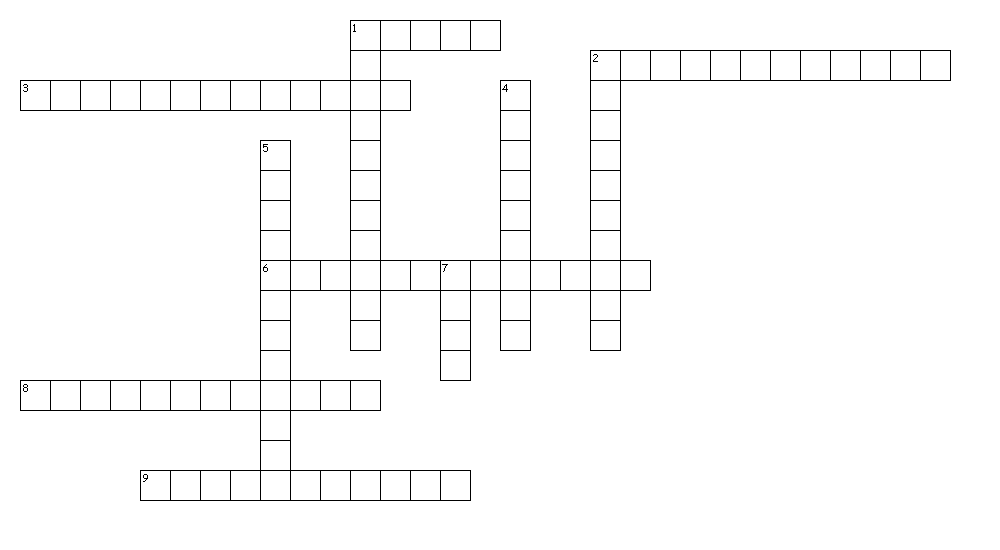 Across1. fire started deliberately2. Shows the three elements needed to produce and sustain a fire3. superheated gases rise upward and form a fireball6. the location where the fire started8. Noticeable patterns created by the fire as it burns9. Occur when heavy furniture shields part of a wallDown1. substances that speed up the burning process2. The lowest temperature to which a substance must be heated in order for the substance to give off vapors which will burn when exposed to a flame or ignition source4. the pattern created when fire burns up5. Created by very hot fires that burn very quickly and move fast along its path7. Produced when a substance undergoes rapid oxidation involving heat and light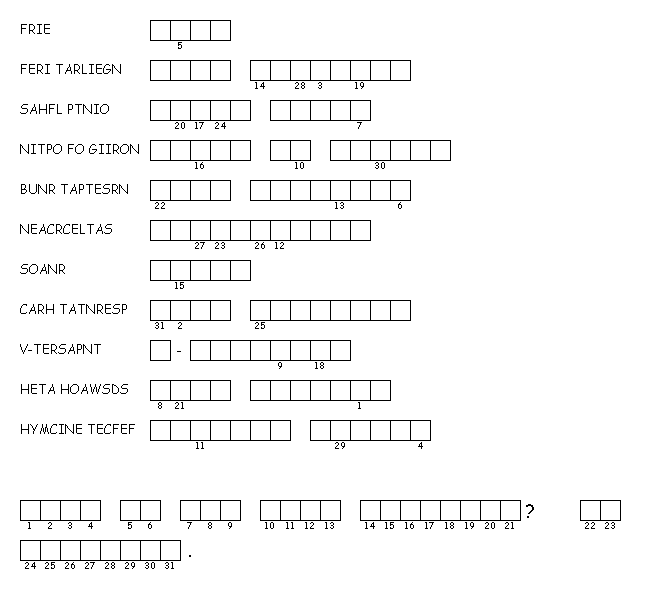 Fire Point of Origin Arson Heat Shadows Fire Triangle Burn patterns Char Patterns Chimney Effect Flash PointAccelerants V-Patterns A ________________________________________________ is created by very hot fires that burn very quickly and move fast along its path._________________________________________ is a fire started deliberately.Noticeable patterns created by the fire as it burns are _________________________________________________________________________________._______________________________________________________ occur when heavy furniture shields part of a wall.________________________________________________________ are produced when a substance undergoes rapid oxidation involving heat and light.The ______________________________________________________ shows the three elements needed to produce and sustain a fire.__________________________________________ are substances that speed up the burning process.The _______________________________________________________ is created when superheated gases rise upward and form a fireball.The __________________________________________________ is the location where the fire started._____________________________________________________________ is the lowest temperature to which a substance must be heated in order for the substance to give off vapors which will burn when exposed to a flame or ignition source.The _____________________________________________________ is the pattern created when fire burns up.HFRHNHHPKPBVNJXVLYDKEQIKUALKXFJIKONWYKZRBMPRQYTLJIGCZFTKSNOXWIKWERSCHIMNEYEFFECTXZONWTZWRGSPLBGSRZGUIUWHCYROONEEEUUVYCJHHABWVYFIRDVHCRNFIFVLLMKRBOYEACAHMNEJZTZOUJNATLTKKNAHLPELVUMAXJONPTBMXRGQSAVYKTYTEDIOAPGCPIVLNTQZLFJNROXPJKEASDRUETAVEPIIPNVHXPTHSTNARELECCAONXVFGTSPJRCWSRMDHHAPZOVGEYZQWMSYTNJLRGIHORIRYLXCIEGTTSIYHMGSEBNFEHVCHORZQTPVMJHALSUAIXDMCHCISISUTHRLGIZQMRKPVKQBBYQTEEFFARSONEELAEDGRBAHVJKQACCELERANTSARSONBURNPATTERNSCHARPATTERNSCHIMNEYEFFECTFIREFIRETRIANGLEFLASHPOINTHEATSHADOWSPOINTOFORIGINVPATTERNS